Evo E10 Daisy player User ManualEvo E10 Daisy player overview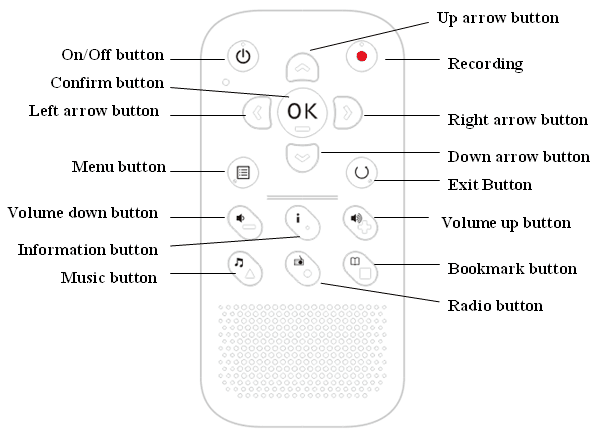 Button DescriptionDesign Highlights: All buttons processed with tactile marks for better touch feeling SD card slot Front panel speaker layout High contrast color design Recording button (upper right corner of front panel)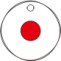 On/Off button (upper left corner of front panel)      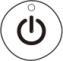 Up arrow button (In the middle between recording and On/Off button)      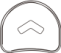 Left arrow button (down below On/Off button) 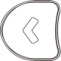 Confirm button(on the right of left arrow button)            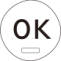 Right arrow button (on the right of confirmation button)            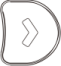 Down arrow button (down below confirmation button)      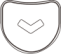 Exit Button (down below Right arrow button)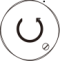 Menu button (Down below left arrow button)          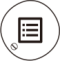 Volume down button(down below Menu button) 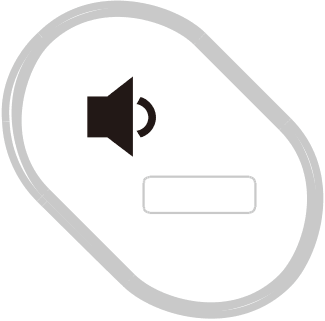 Volume up button (down below exit button)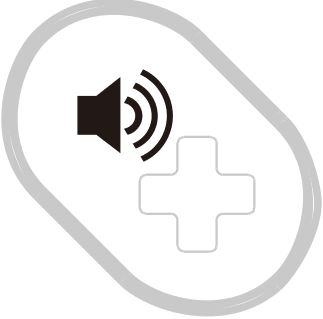 Information button (In the middle between volume up and volume down button)      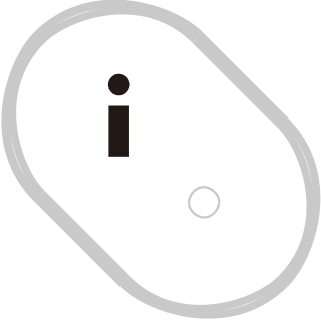 Music button（down below volume down button）, it is used as hotkey1 button 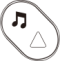 Radio button （down below information button）, it is also be used as hotkey2 button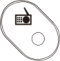 Bookmark button(down below volume up button)   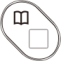 Earphone interface icon    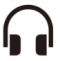 Mic interface icon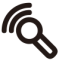 USB port icon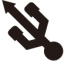 IMPORTANT NOTICE!When power on Evo E10, please press and hold power button for 3 seconds, sometimes if you press and hold power button for 10 seconds until hear power-on sound, it means you already force a reset on Evo E10. We do not recommend to reset Evo E10 frequently if no machine crash happens. Please release power button when you feel vibration. After Power on Evo E10, please do not insert and remove SD card, which may incur data losing and damage on hardware. Useful tips on Buttons:  Menu button: Tip 1. Press one time access to sub menu if no playing              Tip 2. Press twice access to file management             Tip 3. Under playing, press menu button set reading /playing parametersRight/left arrow button: Once set parameter value, frequently use right/left arrow button to       adjust value  Confirmation Button(OK button): To save parameter setting  Exit Button: return to previous level or cancel setting  After Power on Evo E10, press power button once will go to automatic power off setting menu directly.  Record button: When listen to FM radio station, press record button to start recording FM radio station, press record button and any other button except OK button again to stop recording, you can find FM radio recording from Record folder. Internet Time Authorization 1. Please make sure Evo E10 connected to internet 2. Please make sure select your local time zone, if time zone is not correct, even though you choose to set time manually, time may not accurate.  Method: Power on Evo E10---Press Menu button----Press up or down arrow button select "Time settings"----Press OK button---Press up or down arrow button select "Time zone"---press OK button---Press up or down arrow button select your time zone---Press OK button to save settings 3. Please set "Network time synchronization" to be enable.   Method: Power on Evo E10---Press Menu button----Press up or down arrow button select "Time settings"----Press OK button---Press up or down arrow button select "Network time synchronization"---press OK button---Press left or right arrow button set "Network time synchronization" to be enable---press OK button to save settingsDaylight saving timeIf there is Daylight time zone in your region or country, please set Daylight saving time accordingly. Method: Power on Evo E10---Press Menu button----Press up or down arrow button select "Time settings"----Press OK button---Press up or down arrow button select "Daylight saving time"---press OK button---Press left or right arrow button to switch on/off Daylight time---Press OK button to save settings Getting started Inserting and Removing SD card Please follow below instruction to insert and remove SD card → Hold Evo E10 facing you, SD card slot is on top edge of Evo E10 player → One corner of SD card is cut at a 45 degree angle.The cut corner part should be at the bottom right when you insert SD card into player slot. If SD card is not oriented correctly it will resist insertion. → Gently push SD card down into player SD card slot until it clicks into place. → To remove SD card out, please push down on top edge of SD card to release it, then take it out.  Power On/Off Evo E10 To Power on Evo E10 Daisy player press and hold power button for 3 seconds. To Power off Evo E10 Daisy player press and hold power button for 5 seconds.Note: Press and hold power button for more than 10 seconds is to force a reset on Evo E10. You may use computer to recharge battery while continuing to use player functions:                      Make sure power on Evo E10 first then connect one end of USB cable to Evo E10 and connect other end of USB cable to PC. If you use Evo E10 as mass storage device, just disconnect Evo E10 from PC at any time and connect Evo E10 to PC again via USB cableValue Added FeaturesHigh quality recorder Talking calculator Talking compass Talking timer Voice Reminder Voice Memo Talking alarm clock with Vibration reminding mode Time and date speaking FM Radio receiver (New FM radio receiver module adopted for strong signal receiving)FM radio recordingOTG function Internet Radio Internet Podcast video file playback Voice bookmarkNote: When playback E-book and music, you want to add voice bookmark, please press bookmark button then you will hear add bookmark announcement then press and hold record button to add voice bookmark, the moment you release record button, 3-4 seconds later you will hear voice bookmark added announcement.   Key Lock Function To lock keys, please press Power button first then press Music button to lock keys.  To unlock keys, please follow the key lock procedure to unlock keys.  Note: Once you lock keys, you will hear "keyboard locked, press power switch then music  key to unlock" announcement. Except press information button, you will hear "keyboard locked, press power switch then music key to unlock" announcement, press any other buttons, you will hear DI DI beep sound reminding, means buttons are locked. If you want to activate key function please follow key lock procedure to unlock keys. Once you hear "keyboard unlocked" means you can operate Evo E10 normally. Inserting and removing SD Card  Locate the long rectangular slot on the top of Evo E10 Daisy player.  To insert SD card, please make sure SD card cut corner is on right side, means SD card with logosurface side towards rear panel, please do not use excessive force to insert SD card. To remove SD card, please push SD card inwards then SD card will pop out from card slot.File Format SupportedDaisy format: Daisy 2.0.2, Daisy 3.0Text format: txt, doc/docx, HTML, HTM, EPUB, PDF. MOBI, RTFAudio format: MP3, WMA, WAV, FLAC, APE, ACC, OGG, RA, M4A, etc.Video format: RM, RMVB, AVI, MP4, 3GP, MOV, WMV, FLV, MPG, MPEG, DAT, etc.Daisy Online Protocol Bookshare API Protocol Home Menu When power on Evo E10 Daisy player, press Menu button then press up or down arrow button access to different menu levels which include Version Information, Device Information, Time Settings, System Voice, Alarms, Resume Play Settings, Hotkey Settings, Recording Settings, Tools, Check for update, Default Factory Settings and Network.  Note: Menu levels are designed with loop round, after press menu button then press up or down arrow button again and again, you may access to original menu level again and again.  Access and Navigate Menu Note: Please access to submenu by pressing OK button then set individual parameters by pressing left or right arrow button, once parameters setting is done please do not forget to press OK button to save settings.  Version Information: After power on Evo E10, press menu button, if not in Version Information level, please press up or down arrow button again and again until you hear Version Information announcement then press OK button access to Version Information, you will hear software version announcement, release date and time announcement.  Device Information After power on Evo E10, press menu button, if not in Device Information level, please press up or down arrow button again and again until you hear Device Information announcement then press OK button access to Device Information, you will hear total internal memory and remaining internal memory capacity announcement, total SD card memory and remaining SD card memory capacity announcement if SD card inserted.   Time Settings After power on Evo E10, press menu button, if not in Time Settings level, please press up or down arrow button again and again until you hear Time Settings announcement then press OK button access to Time Settings, which include Idle power off, automatic power off, set time and date, automatic power on, automatic time announcement and time format settings. Note: Access to each individual parameter setting, when you hear associated announcement, please press OK button access to it and then press left or right arrow button to set parameters, in the end, press OK button to save setting. System Voice  After power on Evo E10, press menu button, if not in System Voice level, please press up or down arrow button again and again until you hear System Voice announcement then press OK button access to System Voice, which include voice and speed settings. Press up or down arrow button select one item then press left or right arrow button set each individual parameters then press OK button save your settings.  Alarms  After power on Evo E10, press menu button, if not in Alarms level, please press up or down arrow button again and again until you hear Alarms announcement then press OK button access to Alarms, which include 5 sets of Alarms. Press up or down arrow button select one of alarms, press Ok button access to it then press up or down arrow button you will hear hour, minute, disable/enable, recurrent, alarm signal, alarm reminding mode information announcement in loop round then press left or right arrow button to set parameters then press OK button save your settings. Resume Play Settings  After power on Evo E10, press menu button, if not in Resume Play Settings level, please press up or down arrow button again and again until you hear Resume Play Settings announcement then press OK button access to Resume Play Settings, which include Ebook Resume play, Music Resume play and Daisy Resume play settings. Press up or down arrow button select one item then press left or right arrow button set each individual item parameters then press OK button save your settings. Hotkey Settings  After power on Evo E10, press menu button, if not in Hotkey Settings level, please press up or down arrow button again and again until you hear Hotkey Settings announcement then press OK button access to Hotkey Settings, which include Hotkey 1 and Hotkey 2 settings. Press left or right arrow button select one application as Hotkey function, which includes Music, Radio, Wireless switch, Automatic power off, Alarms, Voice memo, Voice reminder, Internet radio and Podcast then press OK button save your settings.  Recording Settings After power on Evo E10, press menu button, if not in Recording Settings level, please press up or down arrow button again and again until you hear Recording Settings announcement then press OK button access to Recording Settings, which include Recording file position, Recording volume, Recording format, External recording settings and Noise cancellation settings. Press up or down arrow button select one item then press left or right arrow button set each individual item parameters then press Ok button save your settings.  Tools After power on Evo E10, press menu button, if not in Tools level, please press up or down arrow button again and again until you hear Tools announcement then press OK button access to Tools, which include Voice reminder, Voice Memo, Calculator, Calcuagraph, Compass, Disk management and Radio. Language Only when Evo E10 integrated with more than two languages TTS then Language sub menu be available.  Note: If Evo E10 default language is non-English TTS, please power on Evo E10 then press menu button then press up arrow button three times then press OK button access to Language sub menu then press left or right arrow button select your desired language then press OK button save your settings.  Check for update:After power on Evo E10, press menu button, if not in “Check for update” level, please press up or down arrow button again and again until you hear “Check for update” announcement then press OK button access to Check for update Note: 1. If WIFI disconnected, you will hear checking for update, connecting failed announcement.        2. If WIFI connected, you will hear checking for update, please wait, no update available at this time announcement.        3. If WIFI connected, there is latest upgrade software available, you will hear "version x.x.x available, do you want to update the device?" announcement, press OK upgrade Evo E10 to latest software version.        4. Once software upgrade is finished and you check for update again, you will hear "no update available at this time" announcement unless there is new version software available then you could upgrade Evo E10 again. Default Factory Settings  After power on Evo E10, press menu button, if not in Default Factory Settings level, please press up or down arrow button again and again until you hear Default Factory Settings announcement then press OK button access to Default Factory Settings, which includes Restore default factory settings. Network  After power on Evo E10, press menu button, if not in Network level, please press up or down arrow button again and again until you hear Network announcement then press OK button access to Network, which include wireless settings, podcast, download management settings. Preparation before using Evo E10Setting time and date  ► Power on Evo E10 then press Menu button access to main menu  ► Press up or down arrow button when hear Time Settings announcement then press OK button access to it  ► Press up or down arrow button when hear Set time and date announcement then press OK             button ► Press up or down arrow button access to year, month, day, hour, minute settings accordingly then press left or right arrow button to select current year, month, day, hour and minute value.  Note: 1. Please do not forget to press OK button to save your settings      2. When you want to hear current time and date announcement, please press Information button twice. Setting preferred Voice role and playback speed ► Power on Evo E10 then press Menu button access to main menu ► Press up or down arrow button when you hear System Voice announcement then press OK button access to sub menu ► Press up or down arrow button access to voice or speed setting menu. ► Press left or right arrow button to select your preferred voice role or reading speed Note: 1. Reading speed ranges from minus 10 to plus 20, default speed is speed 0. Please do not forget to press OK button to save your settings.       2. Reading speed set here is for system menu reading speed instead of book reading speed, tone or pitch        3. Once menu reading speed is set, when power on Evo E10 again, setting is still valid. Setting volume   Press volume minus or volume plus button to adjust volume levelNote: 1. Volume ranges from volume 0 to volume 16      2. When insert earphone we recommend you to set volume level at a lower level       3. When no content playing, press volume minus or volume plus button, you will hear volume level announcement.       4. When listen to files, radio, internet radio or internet podcast, press volume minus or volume plus button will not have volume level announcement for sake of smooth content reading.  Setting recording parameters  ► Power on Evo E10 then press Menu button access to main menu ► Press up or down arrow button when hear Recording Settings announcement then press OK button access to sub menu ► Press up or down arrow button access to recording file position, recording volume, recording format, external recording settings, noise cancellation accordingly  ► Once access to each individual parameter setting, press left or right arrow button to select your preferred setting, please do not forget to press OK button to save settings.  Note: We recommend you set Noise cancellation to enable status to guarantee a better recording quality. Basic FunctionsVoice Reminder Function ►Power on Evo E10, press Menu button then press up or down arrow button, when you hear tools announcement then press OK button and then press up or down arrow button until you hear Voice Reminder announcement then press OK button access to Voice reminder ► If hear no Voice Reminders announcement, please press Menu button then press up or down arrow button choose to add voice reminder, delete voice reminder or clear all Voice Reminders then press OK to finish following procedures.► If choose to add Voice Reminder, please press OK button, you will hear once announcement then press left or right arrow button, you will hear every day, every week, every month, every year announcement accordingly.  If choose once, then press up or down arrow button to set each individual figure which include year input, month input, day input, hour input and minute input, when input each individual figure, please press left or right arrow button to input specific figure, when you hear “press and hold record key to record” announcement, please press and hold record button to record a 60 seconds duration voice reminder note. You may access to voice reminder note by press menu button then press up or down arrow button access tool menu, after that, press OK then press up or down arrow button access to tools then press OK then access to voice reminder then press OK to hear your recorded voice reminder note. ► Repeating mode include once, every day, every week, every month, every year, please follow previous steps and choose to add voice reminder when you hear once announcement, please press left or right arrow button to choose desired repeating mode.► If choose every day, please press up or down arrow button to set each individual figure which include hour input, minute input, when input each individual figure, please press left or right arrow button to input specific figure, when you hear “press and hold record key to record” announcement, please press and hold record button to record a 60 seconds duration voice reminder note. You may access to voice reminder note by press menu button then press up or down arrow button access to tools menu, after that, press OK button then press up or down arrow button access to voice reminder then press OK button to hear your recorded voice reminder note. ► If choose every week please press up or down arrow button to set each individual figure which includes day from Monday to Sunday setting, in order to input setting value, please press left or right arrow button to select the day you desire to have then you will be asked to set reminding time, when you hear “press and hold record key to record” announcement, please press and hold record button to record a 60 seconds duration voice reminder note. You may access to voice reminder note by press menu button then press up or down arrow button access to tools menu, after that, press OK button then press up or down arrow button access to voice reminder then press OK button to hear your recorded voice reminder note.    Note: 1. Please follow setting every week working logic to set every month and every year.         2. You can only record 60seconds duration content as Voice Reminder note.  Voice Memo Function ► Power on Evo E10, press Menu button then press up or down arrow button, when you hear tools announcement then press OK button then press up or down arrow button until you hear Voice Memo announcement then press OK button access to Voice Memo► Voice memo management, after access to Voice Memo, please press menu button again you will hear delete voice memo and clear voice memo announcement then you can manage your recorded voice memo. ► If you hear no voice memos announcement, please press and hold power button to record a 60 seconds duration voice memo note.    Note: 1. You can only record 60seconds duration content as Voice Memo note.        2. delete voice memo means to delete voice memo you selected, clear voice memo means delete all voice memos you created      3. Voice memo notes be named as 1, 2, 3, etc. Alarm Function ► Power on Evo E10, press Menu button then press up or down arrow button access to alarms then press OK button then press up or down arrow button to choose one alarm from among 5 sets of alarms. ► After selecting one alarm then press OK button then press up or down arrow button to set hour value, minute value, disable, recurrent mode, alarm signal mode and reminding mode, for each parameter please press left or right arrow button and follow voice guidance instructions to finish alarm setting. ► Please do not forget to press OK button to save settings File Management You could choose to manage folder, single file saved in Evo E10 Daisy player. ► Power on Evo E10 then access to one folder or file ► Please press menu button twice access to file management mode then press up or down arrow button to select delete, cut, copy, paste, send to internal memory/SD card memory. Note: 1. File management mode designed with loop round, press up or down arrow button again and again, you may return to original point.      2. When select file from internal memory, file can only be sent to SD card, when select file from SD card, file can only be sent to internal memory.      3. When connect flash drive to Daisy player, files or folder in flash drive can only be sent to internal memoryFM Radio Receiver There are two ways access to Radio receiver. ► Power on Evo E10, press menu button then press up or down arrow button access to tools then press OK button then press up or down arrow button when you hear Radio announcement then press OK access to radio ► If you do not change hotkey setting, please press shortcut radio button access to Radio, shortcut radio button located in the middle of last row three buttons of Evo E10. Note: shortcut radio button located in the middle among three buttons in the last row of Evo E10.  ► After accessing Radio, please press menu button then press up or down arrow button to set Radio parameters including operation mode auto, scan for stations, delete preset, delete all presets and speaker on. Note: 1. When access radio operation mode, please press left or right arrow button to select auto or step operation mode      During Radio playing, press bookmark button switch between speaker off/on       2. When listen to FM radio station, press record button to start recording FM radio station, press record button and any other button except OK button again to stop recording, you can find FM radio recording file from Record folder.       3. When listen to a Radio station, press OK button twice to add station as preset station, different radio stations added as preset stations, you can use up or down arrow button to select station you want to hear. Network Settings ► Power on Evo E10, press menu button then press up or down arrow button access to Network then press OK button then press up or down arrow button when you hear Wireless settings announcement then press OK button access to Network Settings. Press left or right arrow button you will hear wireless active or wireless inactive announcement accordingly, if wireless active, Evo E10 will search wireless access point(WIFI Router) automatically, when you hear "scanning completed" announcement, please press up or down arrow button to select your preferred wireless access point(WIFI Router). ► Press OK button then you will hear please input password announcement then you can input passwordNote: There are two methods to input password. After hearing “please input password” announcement, you could choose to input password manually, please press up or down arrow button to input first character, default first character is digit number, press Bookmark button switch to Capital letter, small letter or symbol, first character input finished please press right button skip to second character input, please follow the same procedure to finish password input then press OK button connect to internet. Connect Evo E10 Daisy player to PC via USB cable, in root path, please open file named as .wifi_password.txt then please edit password in the file on PC. If each access point has each individual password, please make sure to input one access point password in one row then input another access point password in another row. If have more than two access points, the password input procedure is the same, but each set of password should be in each different row.Disconnect Evo E10 Daisy player from PC via safely remove hardware function relying on Windows system tray. please follow above mentioned procedure go to wireless access point place, press OK button, when you hear “please input password” announcement then press menu button, when you hear "select password following with password detail" announcement then press OK button, you will hear start connecting announcement when successfully access to internet, you will hear “it has been connected to selected access point” announcement.  If you input more than one set of password at “.wifi_password.txt” file, when you choose the desired password for specific access point, please follow above mentioned password selection procedure, when you hear “please input password” announcement then press menu button, when you hear "select password following with password detail" announcement, please press up or down arrow button select the password against to the specific access point and then press OK button to access to internet.      4. Evo E10 be compatible with different WIFI router encryption mode.Internet Radio ► Power on Evo E10, at Evo E10 root folder, there is folder named as “Internet Radio”.    Please save .m3u and .pls files which include media streaming link address to “internet radio” folder via PC, when you open “internet radio” folder, Evo E10 will play .m3u and .pls files accordingly.► You can create sub folder inside “internet radio” folder to categorize radio stations such as Sports, News, Music and so on.  ► You can use PC based edit tool software to create .m3u file then save .m3u file at “Internet Radio” folder to enjoy Internet Radio ► You can use PC based edit tool software to edit .m3u files, to add, delete, categorize radio stations and so on. Also you can use edit tool software to rename .m3u file. Note: 1. During Internet Radio playing, press information button to get current station announcement.       2. If you hear announcement “connection failed” please press up or down arrow button move to next or previous internet radio station 3. For .m3u edit tool software, please contact Vinvision Technology for more detail.  4. .m3u file or .pls file which must have radio streaming media link address in itInternet Podcast ► Power on Evo E10, press menu button then press up or down arrow button access to Network then press OK button then press up or down arrow button when you hear Podcast announcement then press OK button access to My Podcast.► How to add Podcast, please contact Vinvision Technology for Podcast adding instructions document, which is a guide show you how to generate Podcast file with .xml format. ► After access to My Podcast, please press OK button then press menu button and then press up or down arrow button, you will hear remove from My podcast, clear all podcasts, move up, move down, import podcast and export podcast announcement accordingly.  ► Please save .xml Podcast file generated by PC software at Evo E10 root folder then select import podcast to finish podcast importing. ► Podcast importing finished, choose one podcast, you will hear podcast name, date and time duration announcement then press OK button to listen to Podcast. ► When select one podcast but not press OK button to play it, please press menu button then press up or down arrow button, you will hear download podcast episode, mark as played or unplayed announcement accordingly then press OK button to execute selected option.    Note: If current podcast already played, you will hear mark as unplayed announcement, vice versa, if current podcast never played before, you will hear mark as played announcement. ► If you choose to download podcast episode and when podcast download finished, when you select this podcast, Evo E10 will inform you this podcast downloaded.    Note: Only when podcast downloaded, during podcast playing, you can set play mode, speed and step. ► During Podcast playing, press OK button is to pause or stop playing, press OK button again to continue playing. ► During Podcast playing, please press menu button then press up or down arrow button access to play mode, speed, pitch and step settings.   Note: If Podcast is playing but not downloaded, step parameters not in valid. ► During Podcast playing, press information button will play current podcast title and time played then press information button again and again you will hear current date and time, power consuming status and WIFI connection status by loop round. Daisy Book Reading► Please make sure to save Daisy books at default Daisy folder ► Power on Evo E10, access to Main folder, press up or down arrow button, when you hear Daisy folder announcement then press OK button access to Daisy books, press up or down arrow buttons select the Daisy book you want to hear then press OK button to play Daisy book.    Note: If select one Daisy book but not play it then you can press menu button twice to manage the book. ► During Daisy book reading, if you want to set reading navigation parameters, please press menu button then press up or down arrow button access to “go to page”, “go to heading”, speed, pitch, time jump interval. For each parameter setting, when you select it then press right arrow or OK button to set each parameter value.  Note: 1. Please do not forget to press OK button to save your settings then player will go back to Daisy book reading automatically.       2. When you select “go to page” or “go to heading”, press right arrow button or OK button to choose page and heading number 0, then press up or down arrow button to select other numbers from 0 to 9 in loop round, if page number equal or more than 2 digits, for example, page 23, please input number 2 by pressing up or down arrow button then press right arrow button to execute x10 command, it is page 20 and then press up or down arrow button again to get page number 23.       3. When you set reading speed for Daisy book, it works for all other Daisy books.► During Daisy book reading, press up or down arrow button access to reading navigation mode, you will hear page, phrase, level one, level two…bookmark announcement accordingly, for example, if you select page, please press left or right arrow button to activate reading navigation mode.    Note: If select bookmark navigation, press left or right arrow buttons, reading will jump to previous or next bookmark you once added, if you press up or right arrow button again and again, you will hear "beginning of the file" and "end file" accordingly.► During Daisy book reading, press information button to play Daisy book reading status and publishing information, you will hear title, creator, publisher, publisher date and format announcement accordingly. ► During Daisy book reading, press bookmark button then press up or down button arrow button, you will hear add book mark, bookmark list, start mark highlight bookmark announcement accordingly. If you choose to add bookmarks, bookmarks will be added as book mark 1, bookmark 2 and so on.    Note: Press bookmark button again and again is equal to "press bookmark button first then press up/down arrow button" and access to "add bookmark", "bookmark list" and "start mark highlight bookmark" respectively.     When playback highlight bookmark then press bookmark button again and again, you will hear start play highlight bookmark announcement then press OK button to continue reading► During Daisy book reading, press OK button to pause/stop reading then press OK button again to continue book reading. E-book Reading ► Power on Evo E10, access to Main folder, press up or down arrow button, when you hear Ebook folder announcement then press OK button access to E-books, press up or down arrow button select the E book you want to hear then press OK button to play E book.   Note: 1.When you select one Ebook, E-book name will be announced including Ebook format. If select one E book but not play it then you can press menu button twice then press up or down arrow button to manage the book.► During E-book reading, press menu button then press up or down arrow button access to “go to page”, “go to heading”, voice, speed, pitch, background music volume, select background music. For each parameter setting, when you select it then press right arrow button or OK button to set each parameter value. Note: 1. Please do not forget to press OK button to save your settings then player will go back to E book reading automatically.         2. When you select “go to page” and “go to heading”, press right arrow button or OK button to choose page and heading number 0, then press up or down arrow button to select other numbers from 0 to 9 in loop round, if page number equal or more than 2 digits, for example, page 23, please input number 2 by pressing up or down arrow button then press right arrow button to execute x10 command, it is page 20 and then press up or down arrow button again to get page number 23.        3. When you set reading speed for one E-book, it works for all other E-books.         4. When you set voice for one text book, it works for all other text books.         5. When you set pitch for one text book, it works for all other text books. ► During E-book reading, press up or down arrow button access to reading navigation mode, you will hear page, paragraph, sentence, word, letter, spell, bookmark, ten percent, one percent announcement accordingly then press left or right button to activate reading navigation mode accordingly.    Note: If select bookmark navigation, press left or right arrow buttons, reading will jump to previous or next bookmark you once added, if you press up or right arrow button again and again, you will hear "beginning of the file" and "end file" accordingly.► During E-book reading, press information button to play E-book detailed information, current page and total pages.► During E-book reading, press bookmark button then press up or down button arrow button, you will hear add book mark, bookmark list, start mark highlight bookmark announcement accordingly. If you choose to add bookmarks, bookmarks will be added as book mark 1, bookmark 2 and so on.    Note: When you choose “start mark highlight bookmark”, press OK button to confirm starting place, when you decide to end mark highlight bookmark, please press bookmark button again then press OK button to add highlighted bookmark. Evo E10 will play highlight bookmark again and again until you press bookmark button and hear start play highlight bookmark announcement then press OK button to continue book reading.► During E-book reading, press OK button to pause or stop reading then press OK button again to continue reading. Note: 1. Only Text book has background music setting      2. Background music volume level includes 1-9, 2-8, 3-7, 4-6, 5-5, 6-4, 7-3, 8-2.     3. Background music are preset ones marked with number 01, 02, 03, 04, 05, 06, 07,    08, 09, 10, 11, 12, 13, 14, 15, there are 15 background music in total.     4. Once background music setting done, it is valid for all other text files. Audio/Music Playing ► Power on Evo E10, access to Main folder, press up or down arrow button, when you hear Music/Audio folder announcement then press OK button access to Audio book or Music, press up or down arrow button select the Audio book or Music you want to hear then press OK button to play audio book or music.   Note: 1. If select one Audio book or music but not play it then you can press menu button twice then press up or down arrow button to manage the Audio book or music.   2. When you select one Audio book or Music, you will hear audio book name announcement and file format announcement accordingly. ► During Music or audio book playing, press menu button then press up or down arrow button you will hear play mode, equalizer, speed, pitch announcement accordingly then press left or right arrow button to set each individual parameter. Note: 1. When you access to each individual option, please press left or right arrow button to set your preferred parameter.      2. Please do not forget to press OK button to save your settings then player will go back to play automatically.       3. When you set each individual parameters, it works for all other music files or audio book. ► During Audio book or Music playing, press up or down arrow button access to time jump navigation mode, you will hear time jump 30seconds, time jump 1 minute, time jump 5 minutes, time jump 30 minutes, time jump 1 hour, time jump file and time jump bookmark announcement accordingly then press left or right arrow button to activate time jump navigation option.    Note: If select bookmark navigation, press left or right arrow button, reading will jump to previous or next bookmark you once added, if you press up or right arrow button again and again, you will hear "beginning of the file" and "end file" accordingly.► During Audio book or Music playing, press and hold left or right arrow button to activate rewind and fast forward control. ► During Audio book or Music playing, press information button to hear Audio book or Music file detailed information including file name, current time and total time announcement. ► During Audio book or Music playing, press OK button to pause/stop playing then press OK button again to continue playing. Recording and Playback► If no file played, please press record button once, when you hear a long “di” sound, means you can start recording, if you press record button again within 2 seconds after you first time press record button, it will cancel message recording.    Note: 1. During recording, when you press OK button, it will pause recording, please press OK button again continue recording.         2. Please press any button expect OK button to end recording         3. When you end recording, you will hear file name and file time duration announcement. ► When recording finished, please press OK button to play current recording messages. When current recording message play is done will jump to next recording message playback automatically.    Note: You can access to Record folder, select but not play recording messages then press menu button twice then press up or down arrow button to manage recording file. Bookmark List and History► Press bookmark button once then press left or right arrow button then you will hear all bookmark list, E-book bookmark list, Audio bookmark list, Daisy bookmark list announcement accordingly.    If you select E-book bookmark list and press up or down arrow button to select one book and if created bookmarks inside this book, please press OK button to access bookmarks, bookmarks named as bookmark 1, bookmark 2, bookmark 3, etc.    Note: 1. If highlighted bookmark created, when you select highlighted bookmark, you will hear the detailed information announcement highlighted from where to where.          2. Press bookmark button once then press menu button and then press up or down arrow button to manage bookmarks, you will hear delete bookmark, delete all bookmarks announcement accordingly. ► Press bookmark button twice then press left or right arrow button, you will hear history, E-book history, Audio history and Daisy history announcement accordingly.    Note: Press bookmark button twice then press menu button and then press up or down arrow button to manage history, you will hear delete history, delete all history announcement accordingly.  Note: Under no playback status, press Bookmark button once access to bookmark list       Under no playback status, press Bookmark button twice access to history bookmark list      Under playback status, press Bookmark button, access to bookmark features inside current document. Hotkey Setting ► Power on Evo E10, press menu button then press up or down arrow button, when you hear Hotkey settings announcement, please press OK button access to Hotkey settings. ► When access to Hotkey settings, press up or down arrow button, when you hear Hotkey 1 announcement, please press left or right arrow button you will hear Hotkey 1 wireless switch, Hotkey 1 automatic power off, Hotkey 1 Alarms, Hotkey 1 Voice memo, Hotkey 1 Voice reminder, Hotkey 1 Internet radio, Hotkey 1 Podcast, Hotkey 1 Music and Hotkey 1 Radio announcement in loop round. When you select one option, please press OK button to save setting. ► When access to Hotkey settings, press up or down arrow button, when you hear Hotkey 2 announcement, please press left or right arrow button you will hear Hotkey 2 Radio, Hotkey 2 wireless switch, Hotkey 2 automatic power off, Hotkey 2 Alarms, Hotkey 2 Voice memo, Hotkey 2 Voice reminder, Hotkey 2 Internet radio, Hotkey 2 Podcast, and Hotkey 2 Music announcement in loop round. When you select one option, please press OK button to save setting.Note: 1. Music Button is defined as Hotkey 1 button also default function is Music      2. Once Hotkey setting is done, when you power on Evo E10 again, Hotkey setting is still valid unless you set Hotkey to other application. Talking Calculator  ► Power on Evo E10, press menu button then press up or down arrow button, when you hear Tools announcement, please press OK button access to tools sub menu then press up or down arrow button, when you hear calculator announcement then press OK button access to talking calculator► There are four simple mathematical application in total including plus, subtract, multiply and divide. ►  Application example shown as below to understand calculator working logic.Example one: 20+20=40a. Press up or down arrow button select digit number 2 then press OK then press up or down arrow button select 0 then press right arrow button, you will hear 20 announcement. If you forget previous digit number input then press right arrow button again, you will hear the digit number you input.  b. Press menu button select “plus”, if you press right arrow button, you will hear 20 plus announcement. Note: If you press menu button again and again, you will plus, subtract, multiply, divide and equal to announcement by loop round. c. Following step a procedure, press up or down arrow button select digit 2 then press OK button then press up or down arrow button select 0 then press right arrow button, you will hear 20 plus 20 announcement, If you forget previous digit number input then press right  arrow button again. d. Press menu button again and again until you hear “equal to” announcement then press OK button, you will hear 20 plus 20 equal to 40, press right button, repeat 20 plus 20 equal to 40 announcement, if only press OK button again, you will hear result announcement only, if you press left arrow button means to start a new calculating task.  Example 2: 22.5+22.5=45. a. Press up or down arrow button select digit number 2 then press OK button then press up or down arrow button select number 2 then press OK button then press up or down arrow button select point and then press OK button then press up or down arrow button select number 5 then press right arrow button, you will hear 22.5 announcement.     b. Press menu button select “plus”, if you press right arrow button, you will hear 22.5 plus announcement. Note: If you press menu button again and again, you will plus, subtract, multiply, divide and equal to announcement by loop round. c. Following step a procedure, press up or down arrow button select digit number 2 then press OK button then press up or down arrow button select number 2 then press OK button then press up or down arrow button select point and then press OK button then press up or down arrow button select number 5 then press right arrow button, you will hear 22.5 plus 22.5 announcement.d. Press menu button again and again until you hear “equal to” announcement then press OK button, you will hear 22.5 plus 22.5 equal to 45 announcement, press right arrow button, repeat 22.5 plus 22.5 equal to 45 announcement, if only press OK button again, you will hear result announcement only. If you press left arrow button means to start a new calculating task. Talking Calcuagraph (Talking Timer)  ► Power on Evo E10, press menu button then press up or down arrow button, when you hear Tools announcement, please press OK button access to tools sub menu then press up or down arrow button, when you hear calcuagraph announcement then press OK button access to talking calcuagraph.Talking Compass  ► Power on Evo E10, press menu button then press up or down arrow button, when you hear Tools announcement, please press OK button access to tools sub menu then press up or down arrow button, when you hear compass announcement then press OK button access to talking compass. Specs and Mischievous   Mischievous:（1）Please keep Daisy player from damping environment, high temperature and direct sun shine. （2）Please avoid crashing, dropping or twisting Daisy player intentionally （3）It is forbidden to clean Daisy player by enhanced detergent or ethy alcohol solution. Simple breakdown recover  Note: （1）If Daisy player crashed, please press and hold power button for 10 second to reset Daisy player（2）If serious problem happened, please try to upgrade software first following our instructions, if still not work, necessary to ship unit back to us for further evaluation. ItemSpecs Dimension123*60*17mmWeight 115gramBatteryBuilt in battery Language English and others depend on TTSUSB protocolUSB2.0Build in FLASH storage 4G-32GExternal SD card storage1G～32GOperation temperature0℃～40℃Breakdown listCausesSolution 1. Can’t power on or power on repeatedly Lower battery level Please charge battery ASAP2. Reduce battery life 1.Battery level is low 2.Use speaker frequently 3.Access to internet all the time 1.Please charge battery ASAP2. Please try to use earphone 3.Recomend disconnect internet when not in use3.Button no response Crashed Please press and hold on On/Off button for 8sec 4. File transfer failed USB cable disconnected Please reconnect USB cable5. Power off automatically 1.It is due power off time 2. Lower battery level 1.Please adjust auto power off time. 2.Please charge battery ASAP6.No volume, volume too low or too large Volume level is not correct Please adjust volume level accordingly 7. Recording volume is lower 1.It is far away from mic 2.recording  playback volume level is not correct 1. Please close to mic to record 2. Adjust volume level accordingly 8. Radio noise and  poor effect 1.Signal is not so strong，probably far away from radio station or have interference signal around 2 No earphone connected as antenna 1.Please choose station with strong signal2. Please connect earphone to get better effect